УКРАЇНАЧУДЕЙСЬКА  СІЛЬСЬКА РАДА СТОРОЖИНЕЦЬКОГО РАЙОНУ  ЧЕРНІВЕЦЬКОЇ  ОБЛАСТІРОЗПОРЯДЖЕННЯ27 квітня 2020 року                                                                                    № 159      Про затвердження плану заходівІз проведення у 2020-2021 н.р. у закладах освіти Чудейської ОТГ Року математики        Відповідно до Указу Президента України від 30.01.2020 року №31/2020 «Про оголошення 2020/2021 навчального року Роком математичної освіти України», наказу Департаменту освіти і науки Чернівецької обласної адміністрації від 17.04.2020 року №149 «Про затвердження Регіонального плану заходів щодо вдосконалення викладання і вивчення предметів природничо- математичного циклу у закладах освіти області у 2020-2021 н.р.», та з метою реформування й модернізації математичної освіти, створення ефективного інноваційного навчального середовища у закладах загальної середньої освіти щодо підвищення якості математичної компетентності здобувачів освіти Чернівецької області, популяризації та підвищення інтересу учнів до вивчення математикиЗатвердити:План заходів із проведення у закладах освіти Чудейської ОТГ у 2020-2021 н.р. Року математики, що додається.Склад робочої групи для забезпечення організації виконання плану заходів Року математики в освітніх закладах Чудейської ОТГ, що додається.Методичній службі відділу освіти Чудейської сільської ради (Биндю Н.В.); Керівникам ЗЗСО: 2.1. укласти до 12.06.2020 року списки педагогів, які стануть агентами змін формування ефективного навчального середовища в напрямку підвищення якості математичної освіти.2.2. Сприяти участі, не порушуючи графіка, відповідного контингенту фахівців у розроблених заходах, які спрямовані на удосконалення якості підготовки як фахівців математики, так і на популяризацію та підвищення інтересу учнівської молоді до вивчення математики.2.3. Визначити до 12.06.2020 заклади для організації проведення  навчальних очних та онлайн-занять з регіональними групами педагогів, агентів змін у професійному навчанні шкільного курсу математики.2.4. Узгодити  з ІППОЧО та за потреби вносити зміни до розроблених місцевих заходів. Інформувати до 05.06.2020 ІППОЧО про стан його виконання на електронну адресу: tamara_bogachik@ukr.net.2.5. Висвітлювати інформацію про проведення кожного заходу на інформаційних сайтах відділу освіти та закладів освіти.2.6. Забезпечити виконання Плану заходів та інформувати ІППОЧО до 05.06.2021 про стан його виконання на електронну адресу: bilyanina@ ukr.net. 2.7. Забезпечити методичний супровід реалізації плану заходів в закладах освіти ОТГ.3. Розпорядження  розмістити на інформаційному сайті відділу освіти.4. Контроль за виконанням цього розпорядження покласти на провідного спеціаліста відділу освіти Кіфу О.К.Сільський голова                                             А.Д.Піцул       ЗАТВЕРДЖЕНО    Розпорядження віділу освіти, сім’ї, молоді та спорту Чудейської с/р       від 27.04.2020 №159План заходів щодо  проведення у 2020/2021 н.р. у закладах освіти Чудейської ОТГ  Року математики       ЗАТВЕРДЖЕНО      Розпорядження віділу освіти, сім’ї,        молоді та спорту Чудейської с/р       від 27.04.2020 №159Складробочої групи для забезпечення організації виконанняплану заходів із проведення у 2020/2021 н.р.у закладах освіти Чудейської ОТГ Року математика№ п/пЗаходиВідповідальніза виконанняТермінвиконанняЗагальні заходиЗагальні заходиЗагальні заходиЗагальні заходи1.Систематизувати та осучаснити матеріально-технічну та навчально-методичну бази кабінетів математики  в навчальних закладах Чудейської ОТГМетодист МС Биндю Н.В.Учителі математикиДо 01.09.20202.Сприяти  ефективному  використанню годин варіативної складової, в тому числі на вивчення курсу математикиВідділ освіти керівники ЗЗСОУпродовж 2020/2021н.р.3.Сприяти запровадженню факультативного курсу «Математична логіка», починаючи з 2 класуВідділ освіти керівники ЗЗСОУпродовж 2020/2021н.р.4.Створити	банк	даних електронних  навчальних ресурсів,  які  спрямовані на розвиток математичної компетентності учнів та застосування математичних інструментів для   розв’язання компетентнісно-орієнованих   математичних задачМетодисти МС Биндю Н.В.Тоненький І.А.           До 01.08.20205.Приймати участь в масових освітніх заходах для педагогів області, з обговоренням основних 	проблем забезпечення якості математичної освіти, в  проведенні майстер-класів провідними фахівцями області.Методист МС Биндю Н.В.Учителі математикиУпродовж 2020/2021 н.р.Удосконалення фахової майстерностіУдосконалення фахової майстерностіУдосконалення фахової майстерностіУдосконалення фахової майстерності1.Забезпечити	проходження учителями математики  курсів підвищення	кваліфікації відповідно до графіка та реєстрації.       Методисти МС Биндю Н.В.Тоненький І.А.Упродовж2020/20212.Сприяти підготовці педагогів до участі в міжнародних та всеукраїнських навчальних проектах щодо формування та удосконалення професійної компетентності.Відділ освіти Методист МС Биндю Н.В.Упродовж 2020/2021нр3.Організувати  для учителів громади проведения       семінару  «Стратегії, детерміновані вчителем та учнем як основні засоби підвищення   якості   математичної  освіти»Методист МС Биндю Н.В.Березень20214.Провести	конкурс	на	кращу розробку сучасного інноваційного уроку  математикиМетодист МС Биндю Н.В.Жовтень- грудень 20205.Забезпечити участь педагогів громади та в  зустрічі з провідними науковцями України з питань підвищення якості	викладання	шкільного	курсу математики.Методист МС Биндю Н.В.Серпень-грудень 2020квітень 20216.Сприяти створенню та розвитку ЅТЕМ-лабораторії на базі  одного з навчальних закладівЧудейської ОТГМетодист МС Биндю Н.В.До грудня 20207.Пропагувати досвід роботи  провідних учителів області учні яких демонструють високі показники математичної компетентності за результатами міжнародного дослідженняякості освіти PISA.Методист МС Биндю Н.В.Упродовж2020/202Iн.р.8.Опрацовати  методичні рекомендації щодо використання варіативної складової освітньої програми розроблені ІППОЧОМетодист МС Биндю Н.В.До  01.08.2020Масові заходиМасові заходиМасові заходиМасові заходи1.Організувати i провести:-	I-II	етапи	Всеукраїнської	учнівської олімпіади з математики (жовтень-грудень)- прийняти участь в ІІІ етапі Всеукраїнської	учнівської олімпіади з математики (січень)Відділ освітиМетодист МС Биндю Н.В.Жовтень 2020-січень 20212.- Підготувати команду для участі в обласному турнірні ігри юних математиків  Буковини ;Методист МС Биндю Н.В.Учителі математики До 26.09.20203.Залучити школярів до проведення всеукраїнського та міжнародного  етапів міжнародного математичного конкурсу «Кенгуру»Методист МС Биндю Н.В.Грудень 2020,березень20214.Активізувати учнів у змагання зусного математичного рахунку Прангліміне:- I-II етапи в онлайні (листопад-грудень),-	обласний	та	національний—	очний(січень-лютий),-	міжнаціональний	—	очний червень -липень)Методист МС Биндю Н.В.Листопад - 2020 —Лютий -2021№ п/пПІБПосада      1.Кіфу Олена КостянтинівнаПровідний спеціаліст відділу освіти2.Биндю Ніна ВасилівнаМетодист МС, вчитель математикиТоненький Ілля АркадійовичМетодист МС, вчитель математики і інформатикиГарага Любов Дмитрівна Вчитель математики Чудейської ЗОШ І-ІІІ ст.№3 Ілюк Віолета РадувнаВчитель математики Чудейського НВКГерман Марія ГеоргіївнаВчитель математики Чудейської ЗОШ І-ІІІ ст. №1Долінська Марія Георгіївна Вчитель математики Їжівської ЗОШ І-ІІІ стЛук’ян Мінодора Костянтинівна Вчитель математики Їжівської ЗОШ І-ІІ ст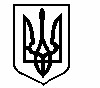 